POBJEDNICI I PORAŽENI – NASTANAK NOVIH EUROPSKIH DRŽAVAPročitaj natuknice i riješi zadatke uz kartu!1914. – 1918.g. sukob sila Antante i Centralnih sila  .velik broj žrtava (30 milijuna ozlijeđenih), nazadovanje svjetskog gospodarstva  = pojava gladi i nezaposlenosti.propast višenacionalnih carstava na nacionalne države na principu samoodređenja.Rusko Carstvo = Finska, Estonija, Litva, Latvija i SSSR (komunizam)Austro-Ugarska Monarhija = Austrija, Čehoslovačka,  Mađarska, Država Slovenaca, Hrvata i Srba (DSHS), dio u PoljskojOsmansko Carstvo= Turska Njemačko Carstvo  = Republika Njemačka- novonastala država = POLJSKA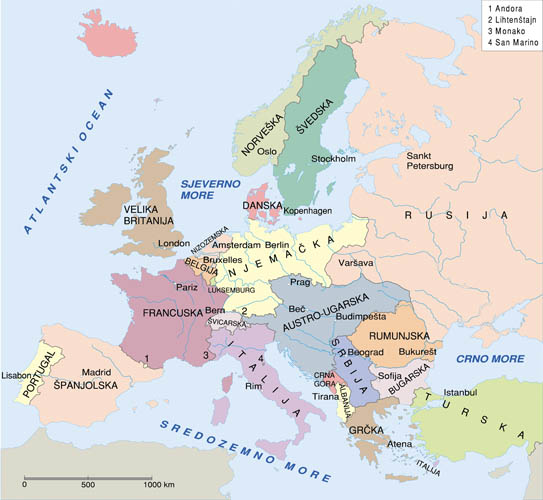 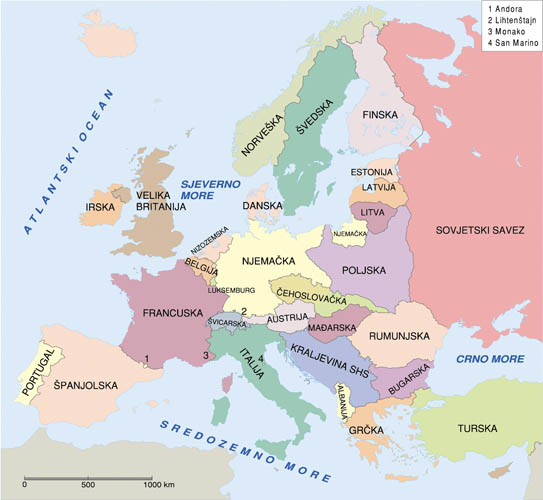 PROČITAJ TEKST I ODGOVORI NA PITANJA TAKO DA ODGOVORE UPIŠEŠ NA CRTU.Sjedinjene Američke Države zovemo prvom demokracijom  svijeta. Još i danas je na snazi Ustav koji je donesen 1787. godine, a vlast dijeli na izvršnu, sudsku i zakonodavnu. Iako prva demokracija  SAD su u prvoj polovici 19. stoljeća imale mnogo problema s rasizmom. Upravo je u SAD-u nastala organizacija Ku Klux Klan čije je djelovanje bilo usmjereno protiv Afroamerikanaca (crnačkog stanovništva). Veliki problem u SAD-u je obilježila i prohibicija-zabrana točenja alkohola.PitanjaKako se zove država u kojoj se vlast prema Ustavu dijeli na 3 dijela?_____________________________________________________Protiv koga je bilo usmjereno djelovanje Ku KLux Klana?_____________________________________________________Što je prohibicija?_____________________________________________________PROČITAJ TEKST I ZAOKRUŽI SLOVO UZ TOČAN ODOGOVOR.Njemačka je 1918.godine  sklopila mir sa silama Antante. Car  je napustio zemlju, a nakon dugotrajne revolucije uspostavljena je republika kojom su vladali parlament i predsjednik države.Kako je Zakon donesen u Weimaru država je nazvana Weimarska Republika.Njemačka je  bila glavni krivac za Prvi  svjetski rat  te su joj za kaznu nametnute su joj velike ratne odštete.1. Njemačka je 1918. Godine sklopila mir s:Silama AntanteCentralnim silamaTrojnim savezom2. Što se dogodilo s poraženim njemačkim carem?car je poginuocar je ponovno došao na vlastcar je pobjegaocar je umro prirodnom smrćuPROČITAJ TESKT I SPOJI POJMOVE.Pokret za prava žena  bio je najsnažniji u V.Britanij i  i SAD-u. Prva država sa ženskim pravom glasa bio je Novi Zeland. Pokret za prava žena  predvodile su sufražetkinje. Na pravo glasa žena najviše je utjecalo razdoblje Prvog svjetskog rata.Novi Zeland			država u kojoj započinje borba za žensko pravo glasa Sufražetkinje			borci za prava glasa ženaVelika Britanija		prva država koja ženama daje pravo glasa	U slijedećem zadatku spoji simbole (znakove)  sa strankom kojoj  pripadaju .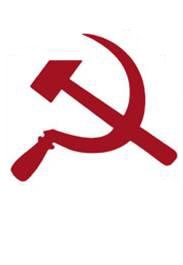 fašisti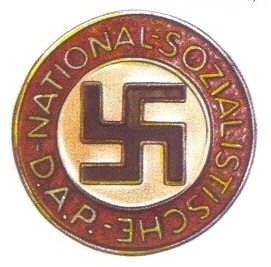 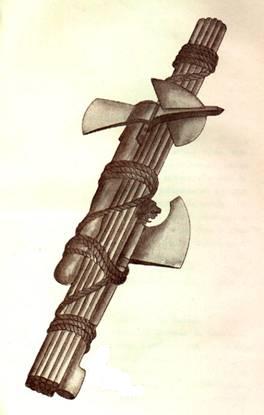 nacistiKomunistiU ovom zadatku moraš zaokružiti sliku na kojoj je prikazan Benito Mussolini koji je predvodio fašiste u Italiji!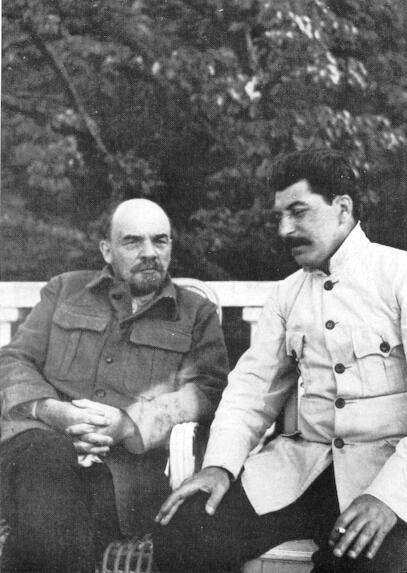 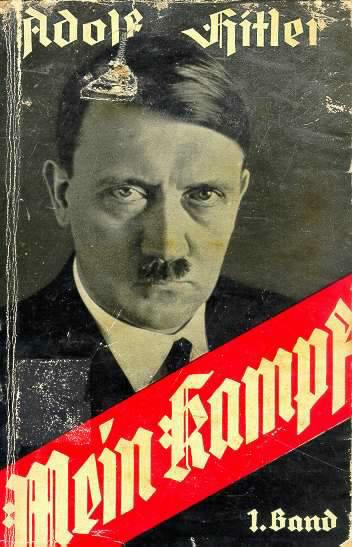 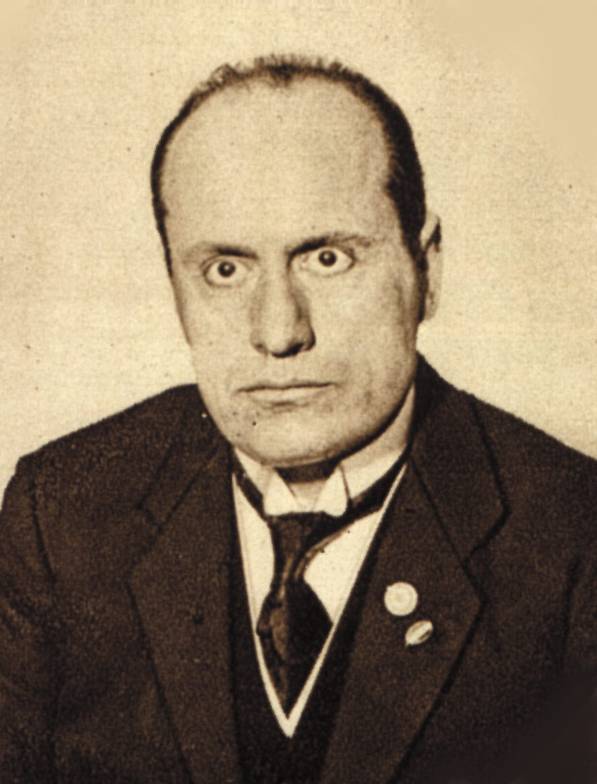 